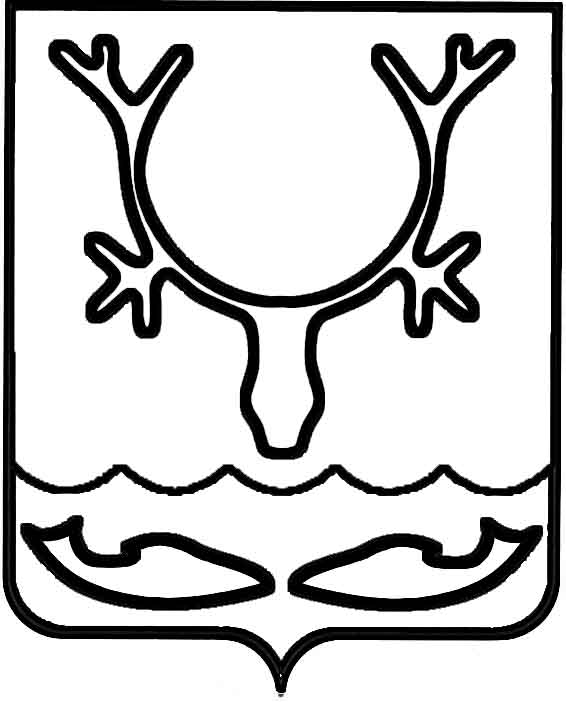 Администрация муниципального образования
"Городской округ "Город Нарьян-Мар"ПОСТАНОВЛЕНИЕО внесении изменений в Порядок предоставления субсидий из городского бюджета муниципальным бюджетным учреждениям, подведомственным Администрации муниципального образования "Городской округ "Город Нарьян-Мар",                     на иные целиВ соответствии с пунктом 1 статьи 78.1 Бюджетного кодекса Российской Федерации Администрация муниципального образования "Городской округ "Город Нарьян-Мар"П О С Т А Н О В Л Я Е Т:Внести в Порядок предоставления субсидий из городского бюджета муниципальным бюджетным учреждениям, подведомственным Администрации муниципального образования "Городской округ "Город Нарьян-Мар", на иные цели, утвержденный постановлением Администрации муниципального образования "Городской округ "Город Нарьян-Мар от 07.02.2019 № 143 следующие изменения:пункт 2 Порядка изложить в следующей редакции:"2. Субсидии представляют собой выплаты целевого характера, которые могут быть направлены на следующие цели:на компенсацию стоимости проезда и провоза багажа к месту использования отпуска и обратно лицам, работающим в учреждении, и членам их семей в соответствии с нормативно-правовыми актами Российской Федерации 
и муниципального образования;на диспансеризацию, медицинский осмотр и освидетельствование работников;на приобретение спецодежды для работников учреждения;на фонд оплаты труда внештатных работников, принимаемых на период проведения сезонных работ;на приобретение материальных запасов;6)	на приобретение основных средств, в том числе в лизинг;7)	на исполнение судебных актов, оплату госпошлин, штрафов;8)	на финансовое обеспечение исполнения мероприятий в рамках государственных программ исполнительных органов Ненецкого автономного округа;9)	на финансовое обеспечение, исполнение муниципальных программ муниципального образования "Городской округ "Город Нарьян-Мар";10)	на финансовое обеспечение исполнения мероприятий, связанных 
с реорганизацией и ликвидацией деятельности муниципальных учреждений;11)	на финансовое обеспечение исполнения мероприятий, связанных 
с сокращением штатной численности учреждений, в случае уменьшения объемов муниципального задания;12)	на услуги сторонних организаций, связанные с ремонтом дорог.Субсидии на иные цели предоставляются, если затраты на указанные цели 
не учитываются в нормативе затрат на оказание муниципального задания, сформированного для соответствующего учреждения.".1.2. пункт 7 Порядка изложить в следующей редакции:"7.	Субсидии учреждениям перечисляются Администрацией города 
на основании заявки учреждения (приложение 1 к Соглашению) с приложением документов, подтверждающих возникновение бюджетного обязательства, либо  
на оснований расчета предполагаемых затрат по п.п. 1, 2 пункта 2 Порядка 
на лицевой счет учреждения, открытый в органе Федерального казначейства. При наличии необходимости помесячного финансирования субсидии 
к соглашению разрабатывается помесячный график перечисления платежей согласно приложению 2 к Порядку.При исполнении мероприятий в рамках государственных программ исполнительных органов Ненецкого автономного округа соглашения 
на предоставление субсидии могут содержать условия предоставления вместе 
с заявкой на финансирование документов, подтверждающих принятие денежных обязательств. В этом случае субсидии на иные цели перечисляются на лицевой счет учреждений в течение 3 рабочих дней после поступления финансирования 
из окружного бюджета.Операции с субсидиями учитываются на лицевых счетах, предназначенных 
для учета операций со средствами, предоставленными учреждениям в виде субсидий, открываемых учреждениям в органе Федерального казначейства в установленном порядке.Субсидии носят целевой характер и не могут быть направлены на другие цели. Направление расходования субсидии должно соответствовать направлению ее предоставления.Управление в течение 3 рабочих дней проверяет целевое значение поступившей заявки учреждения на финансирование субсидии и направляет служебную записку о согласовании необходимости данных расходов в отдел бухгалтерского учета и отчетности Администрации муниципального образования "Городской округ "Город Нарьян-Мар" (далее – Отдел) с приложением заявки 
и документов, поступивших от учреждения. Отдел в течение 3 рабочих дней подготавливает распоряжение 
на финансирование мероприятий, указанных в заявке бюджетного учреждения,
и перечисляет субсидии на лицевой счет учреждения в течение 3 рабочих дней 
после поступления средств на лицевой счет Администрации.Исключением являются субсидии, исполнение мероприятий которых осуществляется в рамках государственных программ исполнительных органов Ненецкого автономного округа. В этом случае средства перечисляются учреждению 
в течение 5 рабочих дней после поступления финансирования из окружного бюджета.".Настоящее постановление вступает в силу со дня его официального опубликования.08.10.2019№959И.о. главы города Нарьян-Мара А.Н. Бережной